   Základní škola a Mateřská škola Kopřivnice, 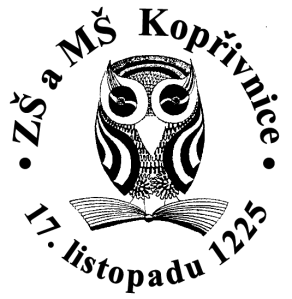 17. listopadu 1225 okres Nový Jičín, příspěvková organizace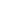 Nabídka zájmových kroužků na školní rok 2023/24 Vážení rodiče,v letošním školním roce 2023/2024 otevíráme pro zapsané děti ve školní družině několik zájmových kroužků. Chceme tak rozšířit a zlepšit celkovou nabídku školy na výchovu a vzdělávání dětí. Činnost kroužků bude probíhat v prostorách školy během odpoledního provozu ŠD, tj. od 15 do 16 hodin a povedou je naše vychovatelky ŠD, v období říjen až květen.V případě zájmu vyplňte přiloženou přihlášku a pošlete zpět škole do pátku 22. 9. 2023. Pokud budete mít zájem o více kroužků, uveďte do stejné přihlášky.Přehled zájmových kroužků:Těšíme se na Vás ☺	—---------------- zde oddělte, předejte zpět jakékoliv paní vychovatelce do 22. 9. 2022 -------------------------------------Školní rok 2023/24			Přihláška do zájmového kroužku ve školní družiněJméno a příjmení dítěte:.......................................................................................................................................Třída:..................................................                                        Oddělení ŠD:............................................................Mám zájem o výuku mého dítěte v zájmovém kroužku ve školní družině:…………………………………………………………………………………………………………………………………………………………..…………………………………………………………………………………………………………………………………………………………..…………………………………………………………………………………………………………………………………………………………..…………………………………………………………………………………………………………………………………………………………..V Kopřivnici dne  …………………………………………..		Podpis rodičů: ………………………………………………..…………….Název kroužku:Vyučující:Den a čas:Cena na 1. pololetíUmělcip. vychovatelkaKamila FojtíkováPondělí15.00-16.00zdarmaGymnastikap. vychovatelkaMartina MückováÚterý15.00-16.00zdarmaKroužek dobrých skutkůp. vychovatelkaLibuše SvobodováStředa15.00-16.00zdarmaTvořílekp. vychovatelkaKvětoslava RučkováČtvrtek15.00-16.00zpoplatněno 100 Kč/1. pololetí(na výtv. materiál)